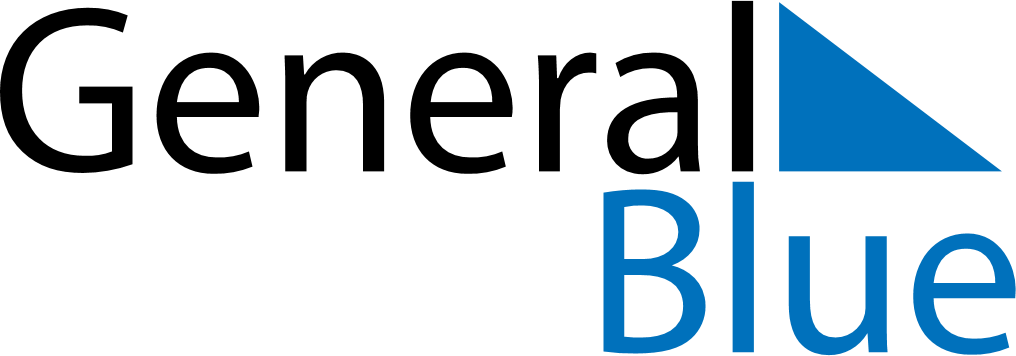 January 2024January 2024January 2024January 2024January 2024January 2024San Gemini, Umbria, ItalySan Gemini, Umbria, ItalySan Gemini, Umbria, ItalySan Gemini, Umbria, ItalySan Gemini, Umbria, ItalySan Gemini, Umbria, ItalySunday Monday Tuesday Wednesday Thursday Friday Saturday 1 2 3 4 5 6 Sunrise: 7:39 AM Sunset: 4:46 PM Daylight: 9 hours and 6 minutes. Sunrise: 7:39 AM Sunset: 4:46 PM Daylight: 9 hours and 6 minutes. Sunrise: 7:39 AM Sunset: 4:47 PM Daylight: 9 hours and 7 minutes. Sunrise: 7:39 AM Sunset: 4:48 PM Daylight: 9 hours and 8 minutes. Sunrise: 7:39 AM Sunset: 4:49 PM Daylight: 9 hours and 9 minutes. Sunrise: 7:39 AM Sunset: 4:50 PM Daylight: 9 hours and 10 minutes. 7 8 9 10 11 12 13 Sunrise: 7:39 AM Sunset: 4:51 PM Daylight: 9 hours and 11 minutes. Sunrise: 7:39 AM Sunset: 4:52 PM Daylight: 9 hours and 12 minutes. Sunrise: 7:39 AM Sunset: 4:53 PM Daylight: 9 hours and 14 minutes. Sunrise: 7:39 AM Sunset: 4:54 PM Daylight: 9 hours and 15 minutes. Sunrise: 7:38 AM Sunset: 4:55 PM Daylight: 9 hours and 16 minutes. Sunrise: 7:38 AM Sunset: 4:56 PM Daylight: 9 hours and 18 minutes. Sunrise: 7:38 AM Sunset: 4:57 PM Daylight: 9 hours and 19 minutes. 14 15 16 17 18 19 20 Sunrise: 7:37 AM Sunset: 4:59 PM Daylight: 9 hours and 21 minutes. Sunrise: 7:37 AM Sunset: 5:00 PM Daylight: 9 hours and 22 minutes. Sunrise: 7:37 AM Sunset: 5:01 PM Daylight: 9 hours and 24 minutes. Sunrise: 7:36 AM Sunset: 5:02 PM Daylight: 9 hours and 25 minutes. Sunrise: 7:36 AM Sunset: 5:03 PM Daylight: 9 hours and 27 minutes. Sunrise: 7:35 AM Sunset: 5:04 PM Daylight: 9 hours and 29 minutes. Sunrise: 7:34 AM Sunset: 5:06 PM Daylight: 9 hours and 31 minutes. 21 22 23 24 25 26 27 Sunrise: 7:34 AM Sunset: 5:07 PM Daylight: 9 hours and 33 minutes. Sunrise: 7:33 AM Sunset: 5:08 PM Daylight: 9 hours and 35 minutes. Sunrise: 7:32 AM Sunset: 5:09 PM Daylight: 9 hours and 37 minutes. Sunrise: 7:32 AM Sunset: 5:11 PM Daylight: 9 hours and 39 minutes. Sunrise: 7:31 AM Sunset: 5:12 PM Daylight: 9 hours and 41 minutes. Sunrise: 7:30 AM Sunset: 5:13 PM Daylight: 9 hours and 43 minutes. Sunrise: 7:29 AM Sunset: 5:15 PM Daylight: 9 hours and 45 minutes. 28 29 30 31 Sunrise: 7:28 AM Sunset: 5:16 PM Daylight: 9 hours and 47 minutes. Sunrise: 7:27 AM Sunset: 5:17 PM Daylight: 9 hours and 49 minutes. Sunrise: 7:26 AM Sunset: 5:18 PM Daylight: 9 hours and 52 minutes. Sunrise: 7:25 AM Sunset: 5:20 PM Daylight: 9 hours and 54 minutes. 